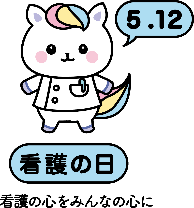 　　     FAX：099-256-8079　　     鹿児島県看護協会（鹿児島県ナースセンター）行き　　　「ふれあい看護体験2024」実施申込書　【掲載用】　【ナースセンター連絡用】※ 2回以上実施予定の場合は、この用紙をコピーしてお使い下さい。実施施設名郵便番号住　　所電　　話〒    －　　　　（　　　　　）－（　　　　　）－（　　　　　　）募集人数　　　　　　　　　　　　　名実施月日時　　間令和6年　　 月　　 日　（　　 　）      時   　 分　　～　　  時　　  分　　まで①受付窓口②メールアドレス※②は必須項目ではありません（メールでの応募受付希望の際はご記入下さい）(例）①看護部や副看護部長②体験者からの申込受付受信可能なメールアドレス※メールアドレスは楷書で記入をお願いします①受付窓口②メールアドレス※②は必須項目ではありません（メールでの応募受付希望の際はご記入下さい）①　　　　　　　　　　　　　　　　　　　　　　　　　　　　※②ご担当者名ご連絡先※必ずご記入下さい職　位：　　　　　　　　　　　　　　　　 ふりがな：　　　　　　　　　　　　  　　氏　名：　　　　　　　　　　　　　　　　 ※担当者の連絡先　（　　　　）－（　　　　）－（　　　　　）※担当者のメールアドレス(楷書でご記入をお願いします)　（　　　　　　　　　　　　　　　　　　　　　　　）